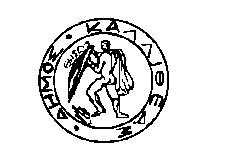 Θέμα: «Έγκριση πρόσληψης ενός/μίας ασκούμενου/ης δικηγόρου για πραγματοποίηση μέρους της πρακτικής του/της άσκησης στο Δήμο Καλλιθέας.»Παρακαλούμε όπως  συμπεριλάβετε στα θέματα ημερήσιας διάταξης της προσεχούς συνεδρίασης του Δημοτικού Συμβουλίου και το στην περίληψη αναφερόμενο θέμα, το οποίο αναλυτικά έχει ως εξής :1. Με τη διάταξη του άρθρου 13 παρ. 4 του ν.4194/2013 (Κώδικας Δικηγόρων), όπως αντικαταστάθηκε με το άρθρο 3 του Ν. 4745/2020 (ΦΕΚ Α’214),  προβλέπονται σχετικά με την πρακτική άσκηση υποψηφίων δικηγόρων τα παρακάτω:                       «4. α) Άσκηση επιτρέπεται να πραγματοποιηθεί και σε νομική υπηρεσία δημόσιας υπηρεσίας, ανεξάρτητης αρχής και οργανισμού, καθώς και σε νομικό πρόσωπο δημοσίου δικαίου, συμπεριλαμβανομένων των οργανισμών τοπικής αυτοδιοίκησης.          β) Η άσκηση σε υπηρεσία, αρχή, οργανισμό και νομικό πρόσωπο της περ. α' διαρκεί μέχρι δώδεκα (12) μήνες και τη βεβαίωση άσκησης χορηγεί ο προϊστάμενος της νομικής υπηρεσίας ή του νομικού γραφείου ή ο νομικός σύμβουλος.                             γ) Με κοινή απόφαση των Υπουργών Οικονομικών και Δικαιοσύνης καθορίζονται ο αριθμός και η αμοιβή των ασκούμενων δικηγόρων που πραγματοποιούν άσκηση σε υπηρεσία, αρχή, οργανισμό και νομικά πρόσωπα της περ. α'.»2. Με τις διατάξεις δε του άρθρου 12 του ως ανωτέρω προαναφερομένου νόμου προβλέπεται ότι: «1. Ο ασκούμενος δικηγόρος έχει την δυνατότητα να παρίσταται στα Πταισματοδικεία, στις προανακριτικές αρχές, στα Ειρηνοδικεία κατά τη συζήτηση υποθέσεων μικροδιαφορών, στη λήψη ένορκων βεβαιώσεων, καθώς και ενώπιον οποιασδήποτε διοικητικής αρχής. 2. Ο ασκούμενος δικηγόρος μπορεί να συμπαρίσταται και να συνυπογράφει τις προτάσεις, σημειώματα και υπομνήματα με τον δικηγόρο, στον οποίο ασκείται, σε όλα τα δικαστήρια του πρώτου και δευτέρου βαθμού.»Με την υπ’ αριθμ. 676/2018 απόφαση του Δημοτικού Συμβουλίου του Δήμου μας και την υπ’ αριθμ. 43/2019 όμοια που τη διόρθωσε αποφασίστηκε η πρόσληψη ενός ασκούμενου δικηγόρου στο Δήμο μας και εν συνεχεία εκδόθηκε η με αριθ.23976 οικ./5-4-2019 Κ.Υ.Α.-ΦΕΚ Β’ 1769/2019 (η οποία εκδόθηκε άπαξ και ισχύει επ’ αόριστον), με την οποία ορίστηκε μία θέση υποψήφιου δικηγόρου για πραγματοποίηση μέρους της άσκησής του στο Γραφείο της Νομικής Υπηρεσίας του Δήμου μας, με χρονικό διάστημα άσκησης 6 μηνών, με δυνατότητα παράτασης για επιπλέον διάστημα 6 μηνών (η διάρκεια της οποίας σε Ο.Τ.Α. είναι πλέον ως 12 μήνες, μετά την αντικατάσταση της διάταξης του άρθρου 13 παρ. 4 του ν.4194/2013-Κώδικας Δικηγόρων- με το άρθρο 3 του Ν. 4745/2020, όπως παραπάνω αναλυτικά αναφέρεται), ενώ η μηνιαία αποζημίωση ορίστηκε στο ποσό των εξακοσίων (600) ευρώ, χωρίς να υπόκειται σε ασφαλιστικές κρατήσεις, παρά μόνο σε παρακράτηση φόρου εισοδήματος.Με την υπ’αριθμ. 665/2022 (ΑΔΑ: ΨΟΘ6ΩΕΚ-ΥΥΜ) απόφαση Δημάρχου Καλλιθέας προσελήφθη  η υποψήφια δικηγόρος Μαρτσοπούλου Θεοδώρα του Ιωάννη, για πραγματοποίηση πρακτικής άσκησης στο Γραφείο της Νομικής Υπηρεσίας του Δήμου μας για το διάστημα από 22-11-2022 έως 21-11-2023.Επειδή η πρόσληψη νέου ασκούμενου/νης δικηγόρου στο Γραφείο της Νομικής Υπηρεσίας του Δήμου μας για το διάστημα μετά τις 22-11-2023 και εξής, ήτοι μετά τη λήξη της απασχόλησης της άνω ασκουμένης, είναι εξαιρετικά επιβεβλημένη και επείγουσα, διότι η εργασία του ασκούμενου/νης δικηγόρου  θα υποστηρίξει  άμεσα και με ουσιαστικό τρόπο τη λειτουργία του Γραφείου αυτού, του οποίου τα αντικείμενα εκτείνονται σε ένα ευρύτατο φάσμα, οι δε νυν υπάρχοντες δύο δικηγόροι του Δήμου αδυνατούν να καλύψουν όλες τις υποθέσεις που τους ανατίθενται και οι οποίες, ως μη δεκτικές αναβολής, απαιτούν ταχύτατη διεκπεραίωση. Συγκεκριμένα, η Ν.Υ. του Δήμου στο υπ’αριθμ. πρωτ.52616/1-11-2023 - χαρακτηριζόμενο ως εξαιρετικά επείγον - έγγραφό της αναφέρει: «Η  παροχή των υπηρεσιών εκ μέρους  μας  γίνεται υπό καθεστώς μεγάλης εντατικοποίησης, λόγω του μεγάλου αριθμού υποθέσεων που κατ’ έτος χειριζόμαστε σε όλες τις βαθμίδες της δικαιοσύνης και αφορούν τόσο στον ίδιο το Δήμο όσο και στο εποπτευόμενο απ’ αυτόν νπδδ ΟΠΑΑ Γ. ΓΑΛΛΟΣ. Επιπλέον η  ύπαρξη περισσότερων κατά τόπο αρμόδιων δικαστηρίων για τις υποθέσεις (διοικητικές, πολιτικές, ποινικές) τόσο του Δήμου όσο και του εποπτευόμενου νπδδ ΟΠΑΑ Γ. ΓΑΛΛΟΣ (Ειρηνοδικείο Καλλιθέας, Πρωτοδικείο Αθηνών, Εφετείο Αθηνών, Άρειος Πάγος για τις πολιτικές υποθέσεις, Διοικητικά Δικαστήρια Πειραιά -Πρωτοδικείο και Εφετείο- και ΣτΕ για τις διοικητικές) επιβάλλει την, ταυτόχρονη πολλές φορές, παρουσία μας σε διάφορα δικαστήρια που βρίσκονται σε διαφορετική κατεύθυνση, γεγονός που καθιστά αναγκαία την επικουρική υποστήριξή μας και από ασκούμενο δικηγόρο, ο οποίος θα συμπράττει μεταξύ άλλων στην αναζήτηση και λήψη εγγράφων από τις υπηρεσίες του Δήμου, στην αναζήτηση Νομολογίας, στις καταθέσεις δικογράφων κ.ά. εγγράφων (απόψεων υπηρεσίας, υπομνημάτων, ενδίκων μέσων),  αλλά και στη σύνταξη αυτών... Για τους ανωτέρω λόγους είναι  ΑΠΟΛΥΤΩΣ ΑΠΑΡΑΙΤΗΤΟ  και  ΕΞΑΙΡΕΤΙΚΑ ΕΠΕΙΓΟΝ  να ολοκληρωθούν  ΑΜΕΣΑ   οι  προβλεπόμενες  διαδικασίες για την πρόσληψη ασκούμενου δικηγόρου στον Δήμο μας   για το χρονικό διάστημα   από 22-11-2023  έως  21-11-2024,  ούτως ώστε  να αντιμετωπισθούν ΑΜΕΣΑ  οι ανάγκες της Νομικής Υπηρεσίας  και  να  διασφαλισθεί  η εύρυθμη λειτουργία της κατά το μετέπειτα χρονικό διάστημα.»Επειδή με τη διάταξη του άρθρου 31 του Ν. 5013/2023 (ΦΕΚ 12/Α΄/19.01.2023), τροποποιείται το άρθρο 72 του Ν. 3852/2010 (Α΄82) - Καλλικράτης και επαναδιατυπώνονται οι αρμοδιότητες της Οικονομικής Επιτροπής των Δήμων, στις οποίες πλέον δεν συμπεριλαμβάνεται η λήψη αποφάσεων για υποβολή αιτημάτων πρόσληψης του πάσης φύσεως προσωπικού, ανανεώσεων συμβάσεων, παρατάσεων κτλ., και επειδή σύμφωνα με το άρθρο 65 του Ν. 3852/2010: «Το Δημοτικό Συμβούλιο αποφασίζει για όλα τα θέματα που αφορούν το Δήμο, εκτός από εκείνα που ανήκουν εκ του νόμου στην αρμοδιότητα του Δημάρχου ή άλλου οργάνου του Δήμου ή το ίδιο το Δημοτικό Συμβούλιο μεταβίβασε σε επιτροπή του», το Δημοτικό Συμβούλιο καθίσταται αρμόδιο για τη λήψη απόφασης σχετικά με το παρόν θέμα.Επειδή σύμφωνα με την υπ’αριθμ.972/74009/8-9-2023 Εγκύκλιο του ΥΠ.ΕΣ. (ΑΔΑ: 6ΒΝ646ΜΤΛ6-ΟΛ7) περί αναστολής προσλήψεων και υπηρεσιακών μεταβολών κατά το χρονικό διάστημα του ενός μηνός που προηγείται της ημερομηνίας διεξαγωγής των περιφερειακών και δημοτικών εκλογών και μέχρι την εγκατάσταση των αιρετών οργάνων (1-1-2024), δεν αναστέλλεται μεταξύ άλλων η πρακτική άσκηση φοιτητών σε Ο.Τ.Α., καθόσον δεν πρόκειται για σύμβαση εξαρτημένης εργασίας, η δε απασχόληση ασκούμενου δικηγόρου θεωρείται πρακτική άσκηση.Επειδή σύμφωνα με: α) την παρ.5 του άρθρου 65 του Ν. 3852/2010: «Ένα (1) μήνα πριν από τη διενέργεια των εκλογών και μέχρι την εγκατάσταση των νέων δημοτικών αρχών, το δημοτικό συμβούλιο αποφασίζει μόνο για θέματα που αναφέρονται σε έκτακτες περιπτώσεις εξαιρετικά επείγουσας και απρόβλεπτης ανάγκης, καθώς και για θέματα που αφορούν στην υλοποίηση συγχρηματοδοτούμενων έργων»,β) το με αρ.πρωτ.46197/18-6-2019 έγγραφο του ΥΠ.ΕΣ. που ερμηνεύει την παραπάνω διάταξη: «… τα θέματα όπου η λήψη απόφασης του Δ.Σ. προβλέπεται υποχρεωτικά από ειδικότερες διατάξεις ή προβλέπονται προθεσμίες εντός των οποίων θα πρέπει αυτή να ληφθεί, δεν εμπίπτουν στο πεδίο εφαρμογής των εν λόγω διατάξεων», Για τους λόγους αυτούς, θεωρείται σκόπιμη η έγκριση της άμεσης πρόσληψης ενός/μίας ασκούμενου/ης δικηγόρου για την περίοδο μετά τις 22-11-2023 και  για δώδεκα (12) μήνες για την πραγματοποίηση μέρους της πρακτικής του άσκησης στο Γραφείο  της Νομικής Υπηρεσίας.Οι προϋποθέσεις της πρόσληψης έχουν ως ακολούθως:Η μηνιαία αποζημίωση θα ανέρχεται στο ποσό των εξακοσίων (600) ευρώ. Το ποσό αυτό δεν θα υπόκειται σε ασφαλιστικές κρατήσεις, παρά μόνο σε παρακράτηση τυχόν φόρου εισοδήματος με  βάση την εκάστοτε φορολογική κλίμακα και θα καταβάλλεται στο τέλος κάθε ημερολογιακού μηνός, θα τηρείται δε παρουσιολόγιο προς απόδειξη της πραγματοποίησης της άσκησης.  Το ωράριο της ημερήσιας απασχόλησης ορίζεται σε οκτώ (8) ώρες. Υπεύθυνη τήρησης και ελέγχου του παρουσιολογίου και της άσκησης, καθώς και της χορήγησης της βεβαίωσης άσκησης είναι  η αρχαιότερη στο βαθμό  Νομική Σύμβουλος του Δήμου και σε αδυναμία αυτής η άλλη Νομική Σύμβουλος.Η δαπάνη που θα προκληθεί από την πρόσληψη θα βαρύνει τον Κ.Α. 10.6041.0003 με τίτλο «Αποζημίωση Ασκούμενου Δικηγόρου»  του Προϋπολογισμού οικονομικού έτους 2023 του Δήμου μας, για δε το επόμενο έτος  η εν λόγω δαπάνη θα καλυφθεί από τις πιστώσεις που θα εγγραφούν στον Προϋπολογισμό έτους 2024 του Δήμου, σύμφωνα με την υπ’αριθμ. πρωτ. 48842/12.10.2023 βεβαίωση ύπαρξης πίστωσης του Τμήματος Μισθοδοσίας. Κατόπιν των ανωτέρω παρακαλούμε για την λήψη της σχετικής απόφασης έγκρισης πρόσληψης ασκούμενου/νης δικηγόρου για την περίοδο μετά τις 22-11-2023 και  για δώδεκα (12) μήνες, μετά από σχετική ανακοίνωση-προκήρυξη. ΕΛΛΗΝΙΚΗ ΔΗΜΟΚΡΑΤΙΑΝΟΜΟΣ  ΑΤΤΙΚΗΣΔΗΜΟΣ ΚΑΛΛΙΘΕΑΣΔΙΕΥΘΥΝΣΗ:  ΔΙΟΙΚΗΤΙΚΗ                                                    ΓΡΑΦΕΙΟ ΑΝ/ΤΡΙΑΣ ΔΙΕΥΘΥΝΤΡΙΑΣ Δ.Υ.:Π.ΠαρίδουΕΛΛΗΝΙΚΗ ΔΗΜΟΚΡΑΤΙΑΝΟΜΟΣ  ΑΤΤΙΚΗΣΔΗΜΟΣ ΚΑΛΛΙΘΕΑΣΔΙΕΥΘΥΝΣΗ:  ΔΙΟΙΚΗΤΙΚΗ                                                    ΓΡΑΦΕΙΟ ΑΝ/ΤΡΙΑΣ ΔΙΕΥΘΥΝΤΡΙΑΣ Δ.Υ.:Π.ΠαρίδουΚαλλιθέα,  03/11/2023Αρ. Πρωτ.  52918 ΤΑΧ.Δ/ΝΣΗ : Τηλέφωνο:     e-mail:    Μαντζαγριωτάκη 76, Καλλιθέα, 17676                                                                                                                                                                                                                                                                 213-20.70.415p.paridou@kallithea.gr                         ΠΡΟΣΤο Δημοτικό Συμβούλιοτου Δήμου ΚαλλιθέαςΕσωτ.Διανομή:-Γρ.Δημάρχου-Γρ.Γενικού Γραμματέα-Αντιδήμαρχο κ.Μπαρμπάκο-Αν/τρια Γεν.Δ/ντρια-Δ.Υ.-Γραφείο Νομικής Υπηρεσίας-Τμήμα Μισθοδοσίας-Τμήμα Ανθρώπινου Δυναμικού Ο ΔΗΜΑΡΧΟΣΔΗΜΗΤΡΙΟΣ ΚΑΡΝΑΒΟΣ